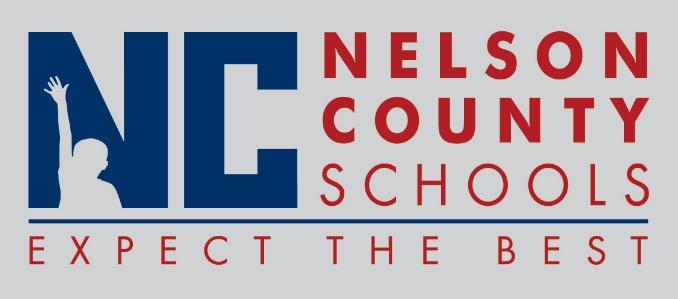 Decision PaperRECOMMENDATION:   	Approve the below listed policy updates as written for their second reading.09.36 School Related Student Trips05.1 Construction  RECOMMENDED MOTION:  	I move that the Nelson County Board of Education Approve the listed policy updates. To:Nelson County Board of EducationFrom:Bob Morris, Director of Student Supportcc:Tom Brown, SuperintendentDate:Sept 19, 2017Re:  Policy Updates for 2017-2018